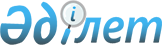 О внесении изменений в решение Мактааральского районного маслихата от 30 декабря 2020 года № 76-463-VI "О бюджете поселков и сельских округов на 2021-2023 годы"
					
			С истёкшим сроком
			
			
		
					Решение Мактааральского районного маслихата Туркестанской области от 8 декабря 2021 года № 15-80-VII. Прекращено действие в связи с истечением срока
      Мактааральский районный маслихат РЕШИЛ:
      1. Внести в решение Мактааральского районного маслихата от 30 декабря 2020 года № 76-463-VI "О бюджете поселков и сельских округов на 2021-2023 годы" (зарегистрировано в Реестре государственной регистрации нормативных правовых актов за № 6006) следующие изменения:
      пункт 1 изложить в новой редакции:
      "1. Утвердить бюджет сельского округа А.Калыбеков на 2021-2023 годы согласно приложениям 5, 6 и 7 соответственно, в том числе на 2021 год в следующих объемах:
      1) доходы – 45 439 тысяч тенге;
      налоговые поступления – 7 468 тысяч тенге;
      неналоговые поступления – 0;
      поступления от продажи основного капитала – 0;
      поступления трансфертов – 37 971 тысяч тенге;
      2) затраты – 50 990 тысяч тенге;
      3) чистое бюджетное кредитование – 0;
      бюджетные кредиты – 0;
      погашение бюджетных кредитов – 0;
      4) сальдо по операциям с финансовыми активами – 0;
      приобретение финансовых активов – 0;
      поступление от продажи финансовых активов государства – 0;
      5) дефицит (профицит) бюджета – -5 551 тысяч тенге;
      6) финансирование дефицита (использование профицита) бюджета – 5 551 тысяч тенге;
      поступление займов – 0;
      погашение займов – 0;
      используемые остатки бюджетных средств – 5 551 тысяч тенге.";
      пункт 2 изложить в новой редакции:
      "2. Утвердить бюджет поселка Мырзакент на 2021-2023 годы согласно приложениям 9, 10 и 11 соответственно, в том числе на 2021 год в следующих объемах:
      1) доходы – 56 045 тысяч тенге;
      налоговые поступления – 32 488 тысяч тенге;
      неналоговые поступления – 0;
      поступления от продажи основного капитала – 0;
      поступления трансфертов – 23 557 тысяч тенге;
      2) затраты – 59 035 тысяч тенге;
      3) чистое бюджетное кредитование – 0;
      бюджетные кредиты – 0;
      погашение бюджетных кредитов – 0;
      4) сальдо по операциям с финансовыми активами – 0;
      приобретение финансовых активов – 0;
      поступление от продажи финансовых активов государства – 0;
      5) дефицит (профицит) бюджета – - 2 990 тысяч тенге;
      6) финансирование дефицита (использование профицита) бюджета – 2 990 тысяч тенге;
      поступление займов – 0;
      погашение займов – 0;
      используемые остатки бюджетных средств – 2 990 тысяч тенге.";
      пункт 3 изложить в новой редакции:
      "3. Утвердить бюджет сельского округа Енбекши на 2021-2023 годы согласно приложениям 12, 13 и 14 соответственно, в том числе на 2021 год в следующих объемах:
      1) доходы – 55 368 тысяч тенге;
      налоговые поступления – 8 132 тысяч тенге;
      неналоговые поступления – 0;
      поступления от продажи основного капитала – 0;
      поступления трансфертов – 47 236 тысяч тенге;
      2) затраты – 56 119 тысяч тенге;
      3) чистое бюджетное кредитование – 0;
      бюджетные кредиты – 0;
      погашение бюджетных кредитов – 0;
      4) сальдо по операциям с финансовыми активами – 0;
      приобретение финансовых активов – 0;
      поступление от продажи финансовых активов государства – 0;
      5) дефицит (профицит) бюджета – -751 тысяч тенге;
      6) финансирование дефицита (использование профицита) бюджета – 751 тысяч тенге;
      поступление займов – 0;
      погашение займов – 0;
      используемые остатки бюджетных средств – 751 тысяч тенге.";
      пункт 4 изложить в новой редакции:
      "4. Утвердить бюджет сельского округа Жана жол на 2021-2023 годы согласно приложениям 16, 17 и 18 соответственно, в том числе на 2021 год в следующих объемах:
      1) доходы – 51 390 тысяч тенге;
      налоговые поступления – 11 058 тысяч тенге;
      неналоговые поступления – 0;
      поступления от продажи основного капитала – 0;
      поступления трансфертов – 40 332 тысяч тенге;
      2) затраты – 53 441 тысяч тенге;
      3) чистое бюджетное кредитование – 0;
      бюджетные кредиты – 0;
      погашение бюджетных кредитов – 0;
      4) сальдо по операциям с финансовыми активами – 0;
      приобретение финансовых активов – 0;
      поступление от продажи финансовых активов государства – 0;
      5) дефицит (профицит) бюджета – -2 051 тысяч тенге;
      6) финансирование дефицита (использование профицита) бюджета – 2 051 тысяч тенге;
      поступление займов – 0;
      погашение займов – 0;
      используемые остатки бюджетных средств – 2 051 тысяч тенге.";
      пункт 5 изложить в новой редакции:
      "5. Утвердить бюджет сельского округа Ииржар на 2021-2023 годы согласно приложениям 20, 21 и 22 соответственно, в том числе на 2021 год в следующих объемах:
      1) доходы – 60 343 тысяч тенге;
      налоговые поступления – 9 637 тысяч тенге;
      неналоговые поступления – 0;
      поступления от продажи основного капитала – 0;
      поступления трансфертов – 50 706 тысяч тенге;
      2) затраты – 62 544 тысяч тенге;
      3) чистое бюджетное кредитование – 0;
      бюджетные кредиты – 0;
      погашение бюджетных кредитов – 0;
      4) сальдо по операциям с финансовыми активами – 0;
      приобретение финансовых активов – 0;
      поступление от продажи финансовых активов государства – 0;
      5) дефицит (профицит) бюджета – - 2 201 тысяч тенге;
      6) финансирование дефицита (использование профицита) бюджета – 2 201 тысяч тенге;
      поступление займов – 0;
      погашение займов – 0;
      используемые остатки бюджетных средств – 2 201 тысяч тенге.";
      пункт 6 изложить в новой редакции:
      "6. Утвердить бюджет сельского округа Ж.Нурлыбаев на 2021-2023 годы согласно приложениям 24, 25 и 26 соответственно, в том числе на 2021 год в следующих объемах:
      1) доходы – 65 361 тысяч тенге;
      налоговые поступления – 8 197 тысяч тенге;
      неналоговые поступления – 0;
      поступления от продажи основного капитала – 0;
      поступления трансфертов – 57 164 тысяч тенге;
      2) затраты – 67 048 тысяч тенге;
      3) чистое бюджетное кредитование – 0;
      бюджетные кредиты – 0;
      погашение бюджетных кредитов – 0;
      4) сальдо по операциям с финансовыми активами – 0;
      приобретение финансовых активов – 0;
      поступление от продажи финансовых активов государства – 0;
      5) дефицит (профицит) бюджета – -1 687 тысяч тенге;
      6) финансирование дефицита (использование профицита) бюджета – 1 687 тысяч тенге;
      поступление займов – 0;
      погашение займов – 0;
      используемые остатки бюджетных средств – 1 687 тысяч тенге.";
      пункт 7 изложить в новой редакции:
      "7. Утвердить бюджет поселка Атакент на 2021-2023 годы согласно приложениям 28, 30 и 31 соответственно, в том числе на 2021 год в следующих объемах:
      1) доходы 66 226 тысяч тенге;
      налоговые поступления – 42 720 тысяч тенге;
      неналоговые поступления – 0;
      поступления от продажи основного капитала – 0;
      поступления трансфертов – 23 506 тысяч тенге;
      2) затраты – 75 328 тысяч тенге;
      3) чистое бюджетное кредитование – 0;
      бюджетные кредиты – 0;
      погашение бюджетных кредитов – 0;
      4) сальдо по операциям с финансовыми активами – 0;
      приобретение финансовых активов – 0;
      поступление от продажи финансовых активов государства – 0;
      5) дефицит (профицит) бюджета – - 9 102 тысяч тенге;
      6) финансирование дефицита (использование профицита) бюджета – 9 102 тысяч тенге;
      поступление займов – 0;
      погашение займов – 0;
      используемые остатки бюджетных средств – 9 102 тысяч тенге.";
      пункт 8 изложить в новой редакции:
      "8. Утвердить бюджет сельского округа Бирлик на 2021-2023 годы согласно приложениям 31, 32 и 33 соответственно, в том числе на 2021 год в следующих объемах:
      1) доходы – 70 091 тысяч тенге;
      налоговые поступления – 12 326 тысяч тенге;
      неналоговые поступления – 0;
      поступления от продажи основного капитала – 0;
      поступления трансфертов – 57 765 тысяч тенге;
      2) затраты – 70 568 тысяч тенге;
      3) чистое бюджетное кредитование – 0;
      бюджетные кредиты – 0;
      погашение бюджетных кредитов – 0;
      4) сальдо по операциям с финансовыми активами – 0;
      приобретение финансовых активов – 0;
      поступление от продажи финансовых активов государства – 0;
      5) дефицит (профицит) бюджета – - 477 тысяч тенге;
      6) финансирование дефицита (использование профицита) бюджета – 477 тысяч тенге;
      поступление займов – 0;
      погашение займов – 0;
      используемые остатки бюджетных средств – 477 тысяч тенге.";
      пункт 8 изложить в новой редакции:
      Приложения 5, 9, 12, 16, 20, 24, 28, 31 к указанному решению изложить в новой редакции согласно приложениям 1, 2, 3, 4, 5, 6, 7, 8 к настоящему решению;
      2. Настоящее решение вводится в действие с 1 января 2021 года. Бюджет сельского округа А.Калыбеков на 2021 год Бюджет поселка Мырзакент на 2021 год Бюджет сельского округа Енбекши на 2021 год Бюджет сельского округа Жанажол на 2021 год Бюджет сельского округа Ииржар на 2021 год Бюджет сельского округа Ж.Нурлыбаева на 2021 год Бюджет поселка Атакент на 2021 год Бюджет сельского округа Бирлик на 2021 год
					© 2012. РГП на ПХВ «Институт законодательства и правовой информации Республики Казахстан» Министерства юстиции Республики Казахстан
				
      Секретарь маслихата Мактааральского района

К. Сарсекбаев
Приложение 1 к решению
Мактааральского районного
маслихата от 8 декабря
2021 года № 15-80-VIIПриложение 5 к решению
Мактааральского районного
маслихата от 30 декабря
2020 года № 76-463-VI
Категория
Категория
Наименование
Сумма, тысяч тенге
Класс
Класс
Подкласс
Подкласс
Специфика
Специфика
1
2
3
1.Доходы
45 439
1
Налоговые поступления
7 468
04
Hалоги на собственность
7 468
1
Hалоги на имущество
230
3
Земельный налог
1 350
4
Hалог на транспортные средства
5 888
2
Неналоговые поступления
0
06
Прочие неналоговые поступления
0
1
Прочие неналоговые поступления
0
3
Поступления от продажи основного капитала
0
01
Продажа государственного имущества, закрепленного за государственными учреждениями
0
1
Продажа государственного имущества, закрепленного за государственными учреждениями
0
03
Продажа земли и нематериальных активов
0
1
Продажа земли
0
4
Поступления трансфертов 
37 971
02
Трансферты из вышестоящих органов государственного управления
37 971
3
Трансферты из районного (города областного значения) бюджета
37 971
Функциональная группа
Функциональная группа
Функциональная группа
Функциональная группа
Функциональная группа
Сумма, тысяч тенге
Функциональная подгруппа Наименование
Функциональная подгруппа Наименование
Функциональная подгруппа Наименование
Функциональная подгруппа Наименование
Администратор бюджетных программ
Администратор бюджетных программ
Администратор бюджетных программ
Программа
Программа
1
2
3
2.Затраты
50 990
01
Государственные услуги общего характера
44 390
1
Представительные, исполнительные и другие органы, выполняющие общие функции государственного управления
44 390
124
Аппарат акима города районного значения, села, поселка, сельского округа
44 390
001
Услуги по обеспечению деятельности акима города районного значения, села, поселка, сельского округа
44 390
022
Капитальные расходы государственного органа
0
07
Жилищно-коммунальное хозяйство
6 600
2
Коммунальное хозяйство
5 600
124
Аппарат акима города районного значения, села, поселка, сельского округа
5 600
014
Организация водоснабжения населенных пунктов
5 600
3
Благоустройство населенных пунктов
1 000
124
Аппарат акима города районного значения, села, поселка, сельского округа
1 000
008
Освещение улиц населенных пунктов
0
009
Обеспечение санитарии населенных пунктов
1 000
011
Благоустройство и озеленение населенных пунктов
0
3. Чистое бюджетное кредитование
0
Функциональная группа
Функциональная группа
Функциональная группа
Функциональная группа
Функциональная группа
Сумма, тысяч тенге
Функциональная подгруппа Наименование
Функциональная подгруппа Наименование
Функциональная подгруппа Наименование
Функциональная подгруппа Наименование
Администратор бюджетных программ
Администратор бюджетных программ
Администратор бюджетных программ
Программа
Программа
1
2
3
Бюджетные кредиты
0
Категория
Категория
Наименование
Сумма, тысяч тенге
Класс
Класс
Подкласс
Подкласс
1
2
3
Погашение бюджетных кредитов
0
5
Погашение бюджетных кредитов
0
01
Погашение бюджетных кредитов
0
1
Погашение бюджетных кредитов, выданных из государственного бюджета
0
4. Сальдо по операциям с финансовыми активами
0
Приобретение финансовых активов
0
Поступления от продажи финансовых активов государства
0
5. Дефицит (профицит) бюджета
-5 551
6. Финансирование дефицита (использования профицита) бюджета
5 551
Категория
Категория
Наименование
Сумма, тысяч тенге
Класс
Класс
Подкласс
Подкласс
1
2
3
Поступление займов
0
7
Поступления займов
0
1
Внутренние государственные займы
0
2
Договоры займа
0
Функциональная группа
Функциональная группа
Функциональная группа
Функциональная группа
Функциональная группа
Сумма, тысяч тенге
Функциональная подгруппа Наименование
Функциональная подгруппа Наименование
Функциональная подгруппа Наименование
Функциональная подгруппа Наименование
Администратор бюджетных программ
Администратор бюджетных программ
Администратор бюджетных программ
Программа
Программа
1
2
3
Погашение займов
0
16
Погашение займов
0
1
Погашение займов
0
Категория
Категория
Наименование
Сумма, тысяч тенге
Класс
Класс
Подкласс
Подкласс
1
2
3
Используемые остатки бюджетных средств
5 551
8
Используемые остатки бюджетных средств
5 551
01
Остатки бюджетных средств
5 551
1
Свободные остатки бюджетных средств
5 551Приложение 2 к решению
Мактааральского районного
маслихата от 8 декабря
2021 года № 15-80-VIIПриложение 9 к решению
Мактааральского районного
маслихата от 30 декабря
2020 года № 76-463-VI
Категория
Категория
Категория
Наименование
Сумма, тысяч тенге
Класс
Класс
Сумма, тысяч тенге
Подкласс
Подкласс
Сумма, тысяч тенге
Специфика
Специфика
1
1
1
1
2
3
1.Доходы
56 045
1
Налоговые поступления
32 488
01
Подоходный налог
3 171
2
2
Индивидуальный подоходный налог
3 171
04
Hалоги на собственность
28 937
1
1
Hалоги на имущество
1 920
3
3
Земельный налог
1 700
4
4
Hалог на транспортные средства
25 317
05
Внутренние налоги на товары, работы и услуги
380
4
4
Сборы за ведение предпринимательской и профессиональной деятельности
380
2
Неналоговые поступления
0
06
Прочие неналоговые поступления
0
1
1
Прочие неналоговые поступления
0
3
Поступления от продажи основного капитала
0
01
Продажа государственного имущества, закрепленного за государственными учреждениями
0
1
1
Продажа государственного имущества, закрепленного за государственными учреждениями
0
03
Продажа земли и нематериальных активов
0
1
1
Продажа земли
0
4
Поступления трансфертов 
23 557
02
Трансферты из вышестоящих органов государственного управления
23 557
3
3
Трансферты из районного (города областного значения) бюджета
23 557
Функциональная группа
Функциональная группа
Функциональная группа
Функциональная группа
Функциональная группа
Сумма, тысяч тенге
Функциональная подгруппа Наименование
Функциональная подгруппа Наименование
Функциональная подгруппа Наименование
Функциональная подгруппа Наименование
Сумма, тысяч тенге
Администратор бюджетных программ
Администратор бюджетных программ
Администратор бюджетных программ
Сумма, тысяч тенге
Программа
Программа
Сумма, тысяч тенге
1
1
1
1
2
3
2.Затраты
59 035
01
Государственные услуги общего характера
40 934
1
Представительные, исполнительные и другие органы, выполняющие общие функции государственного управления
40 934
124
Аппарат акима города районного значения, села, поселка, сельского округа
40 934
001
Услуги по обеспечению деятельности акима города районного значения, села, поселка, сельского округа
40 838
022
Капитальные расходы государственного органа
96
07
Жилищно-коммунальное хозяйство
18 101
3
Благоустройство населенных пунктов
18 101
124
Аппарат акима города районного значения, села, поселка, сельского округа
18 101
008
Освещение улиц населенных пунктов
0
009
Обеспечение санитарии населенных пунктов
4 700
011
Благоустройство и озеленение населенных пунктов
13 401
3. Чистое бюджетное кредитование
0
Функциональная группа
Функциональная группа
Функциональная группа
Функциональная группа
Функциональная группа
Сумма, тысяч тенге
Функциональная подгруппа Наименование
Функциональная подгруппа Наименование
Функциональная подгруппа Наименование
Функциональная подгруппа Наименование
Сумма, тысяч тенге
Администратор бюджетных программ
Администратор бюджетных программ
Администратор бюджетных программ
Сумма, тысяч тенге
Программа
Программа
Сумма, тысяч тенге
1
1
1
1
2
3
Бюджетные кредиты
0
Категория
Категория
Категория
Наименование
Сумма, тысяч тенге
Класс
Класс
Сумма, тысяч тенге
Подкласс
Подкласс
Сумма, тысяч тенге
1
1
1
1
2
3
Погашение бюджетных кредитов
0
5
Погашение бюджетных кредитов
0
01
Погашение бюджетных кредитов
0
1
1
Погашение бюджетных кредитов, выданных из государственного бюджета
0
4. Сальдо по операциям с финансовыми активами
0
Приобретение финансовых активов
0
Поступления от продажи финансовых активов государства
0
5. Дефицит (профицит) бюджета
-2 990
6. Финансирование дефицита (использования профицита) бюджета
2 990
Категория
Категория
Категория
Наименование
Сумма, тысяч тенге
Класс
Класс
Сумма, тысяч тенге
Подкласс
Подкласс
Сумма, тысяч тенге
1
1
1
1
2
3
Поступление займов
0
7
Поступления займов
0
1
Внутренние государственные займы
0
2
2
Договоры займа
0
Функциональная группа
Функциональная группа
Функциональная группа
Функциональная группа
Функциональная группа
Сумма, тысяч тенге
Функциональная подгруппа Наименование
Функциональная подгруппа Наименование
Функциональная подгруппа Наименование
Функциональная подгруппа Наименование
Сумма, тысяч тенге
Администратор бюджетных программ
Администратор бюджетных программ
Администратор бюджетных программ
Сумма, тысяч тенге
Программа
Программа
Сумма, тысяч тенге
1
1
1
1
2
3
Погашение займов
0
16
Погашение займов
0
1
Погашение займов
0
Категория
Категория
Категория
Наименование
Сумма, тысяч тенге
Класс
Класс
Сумма, тысяч тенге
Подкласс
Подкласс
Сумма, тысяч тенге
1
1
1
1
2
3
Используемые остатки бюджетных средств
2 990
8
Используемые остатки бюджетных средств
2 990
01
Остатки бюджетных средств
2 990
1
1
Свободные остатки бюджетных средств
2 990Приложение 3 к решению
Мактааральского районного
маслихата от 8 декабря
2021 года № 15-80-VIIПриложение 12 к решению
Мактааральского районного
маслихата от 30 декабря
2020 года № 76-463-VI
Категория
Категория
Наименование
Сумма, тысяч тенге
Класс
Сумма, тысяч тенге
Подкласс
Подкласс
Сумма, тысяч тенге
Специфика
Специфика
1
1
1
1
2
3
1.Доходы
55 368
1
Налоговые поступления
8 132
04
Hалоги на собственность
8 132
1
1
Hалоги на имущество
350
3
3
Земельный налог
725
4
4
Hалог на транспортные средства
7 057
2
Неналоговые поступления
0
06
Прочие неналоговые поступления
0
1
1
Прочие неналоговые поступления
0
3
Поступления от продажи основного капитала
0
01
Продажа государственного имущества, закрепленного за государственными учреждениями
0
1
1
Продажа государственного имущества, закрепленного за государственными учреждениями
0
03
Продажа земли и нематериальных активов
0
1
1
Продажа земли
0
4
Поступления трансфертов 
47 236
02
Трансферты из вышестоящих органов государственного управления
47 236
3
3
Трансферты из районного (города областного значения) бюджета
47 236
Функциональная группа
Функциональная группа
Функциональная группа
Функциональная группа
Сумма, тысяч тенге
Функциональная подгруппа Наименование
Функциональная подгруппа Наименование
Функциональная подгруппа Наименование
Функциональная подгруппа Наименование
Сумма, тысяч тенге
Администратор бюджетных программ
Администратор бюджетных программ
Администратор бюджетных программ
Сумма, тысяч тенге
Программа
Программа
Сумма, тысяч тенге
1
1
1
1
2
3
2.Затраты
56 119
01
Государственные услуги общего характера
49 268
1
Представительные, исполнительные и другие органы, выполняющие общие функции государственного управления
49 268
124
Аппарат акима города районного значения, села, поселка, сельского округа
49 268
001
Услуги по обеспечению деятельности акима города районного значения, села, поселка, сельского округа
48 068
022
Капитальные расходы государственного органа
1 200
07
Жилищно-коммунальное хозяйство
6 851
2
Коммунальное хозяйство
500
124
Аппарат акима города районного значения, села, поселка, сельского округа
6 100
014
Организация водоснабжения населенных пунктов
5 600
3
Благоустройство населенных пунктов
1 251
124
Аппарат акима города районного значения, села, поселка, сельского округа
1 251
008
Освещение улиц населенных пунктов
0
009
Обеспечение санитарии населенных пунктов
1 251
011
Благоустройство и озеленение населенных пунктов
0
3. Чистое бюджетное кредитование
0
Функциональная группа
Функциональная группа
Функциональная группа
Функциональная группа
Сумма, тысяч тенге
Функциональная подгруппа Наименование
Функциональная подгруппа Наименование
Функциональная подгруппа Наименование
Функциональная подгруппа Наименование
Сумма, тысяч тенге
Администратор бюджетных программ
Администратор бюджетных программ
Администратор бюджетных программ
Сумма, тысяч тенге
Программа
Программа
Сумма, тысяч тенге
1
1
1
1
2
3
Бюджетные кредиты
0
Категория
Категория
Наименование
Сумма, тысяч тенге
Класс
Сумма, тысяч тенге
Подкласс
Подкласс
Сумма, тысяч тенге
1
1
1
1
2
3
Погашение бюджетных кредитов
0
5
Погашение бюджетных кредитов
0
01
Погашение бюджетных кредитов
0
1
1
Погашение бюджетных кредитов, выданных из государственного бюджета
0
4. Сальдо по операциям с финансовыми активами
0
Приобретение финансовых активов
0
Поступления от продажи финансовых активов государства
0
5. Дефицит (профицит) бюджета
-751
6. Финансирование дефицита (использования профицита) бюджета
751
Категория
Категория
Наименование
Сумма, тысяч тенге
Класс
Сумма, тысяч тенге
Подкласс
Подкласс
Сумма, тысяч тенге
1
1
1
1
2
3
Поступление займов
0
7
Поступления займов
0
1
Внутренние государственные займы
0
2
2
Договоры займа
0
Функциональная группа
Функциональная группа
Функциональная группа
Функциональная группа
Сумма, тысяч тенге
Функциональная подгруппа Наименование
Функциональная подгруппа Наименование
Функциональная подгруппа Наименование
Функциональная подгруппа Наименование
Сумма, тысяч тенге
Администратор бюджетных программ
Администратор бюджетных программ
Администратор бюджетных программ
Сумма, тысяч тенге
Программа
Программа
Сумма, тысяч тенге
1
1
1
1
2
3
Погашение займов
0
16
Погашение займов
0
1
Погашение займов
0
Категория
Категория
Наименование
Сумма, тысяч тенге
Класс
Сумма, тысяч тенге
Подкласс
Подкласс
Сумма, тысяч тенге
1
1
1
1
2
3
Используемые остатки бюджетных средств
751
8
Используемые остатки бюджетных средств
751
01
Остатки бюджетных средств
751
1
1
Свободные остатки бюджетных средств
751Приложение 4 к решению
Мактааральского районного
маслихата от 8 декабря
2021 года № 15-80-VIIПриложение 16 к решению
Мактааральского районного
маслихата от 30 декабря
2020 года № 76-463-VI
Категория
Категория
Наименование
Сумма, тысяч тенге
Класс
Сумма, тысяч тенге
Подкласс
Подкласс
Подкласс
Сумма, тысяч тенге
Специфика
Специфика
Специфика
Сумма, тысяч тенге
1
1
1
1
2
2
3
1.Доходы
51 390
1
Налоговые поступления
11 058
01
Подоходный налог
0
2
2
2
Индивидуальный подоходный налог
0
04
Hалоги на собственность
11 058
1
1
1
Hалоги на имущество
450
3
3
3
Земельный налог
750
4
4
4
Hалог на транспортные средства
9 858
2
Неналоговые поступления
0
06
Прочие неналоговые поступления
0
1
1
1
Прочие неналоговые поступления
0
3
Поступления от продажи основного капитала
0
01
Продажа государственного имущества, закрепленного за государственными учреждениями
0
1
1
1
Продажа государственного имущества, закрепленного за государственными учреждениями
0
03
Продажа земли и нематериальных активов
0
1
1
1
Продажа земли
0
4
Поступления трансфертов 
40 332
02
Трансферты из вышестоящих органов государственного управления
40 332
3
3
3
Трансферты из районного (города областного значения) бюджета
40 332
Функциональная группа
Функциональная группа
Функциональная группа
Функциональная группа
Сумма, тысяч тенге
Функциональная подгруппа Наименование
Функциональная подгруппа Наименование
Функциональная подгруппа Наименование
Функциональная подгруппа Наименование
Функциональная подгруппа Наименование
Сумма, тысяч тенге
Администратор бюджетных программ
Администратор бюджетных программ
Администратор бюджетных программ
Администратор бюджетных программ
Программа
Программа
Программа
1
1
1
1
2
2
3
2.Затраты
53 441
01
Государственные услуги общего характера
45 962
1
Представительные, исполнительные и другие органы, выполняющие общие функции государственного управления
45 962
124
Аппарат акима города районного значения, села, поселка, сельского округа
45 962
001
001
Услуги по обеспечению деятельности акима города районного значения, села, поселка, сельского округа
44 482
022
022
Капитальные расходы государственного органа
1 480
07
Жилищно-коммунальное хозяйство
7 479
2
Коммунальное хозяйство
1 362
124
Аппарат акима города районного значения, села, поселка, сельского округа
1 362
014
014
Организация водоснабжения населенных пунктов
1 362
3
Благоустройство населенных пунктов
6 117
124
Аппарат акима города районного значения, села, поселка, сельского округа
6 117
008
008
Освещение улиц населенных пунктов
0
009
009
Обеспечение санитарии населенных пунктов
750
011
011
Благоустройство и озеленение населенных пунктов
5 367
3. Чистое бюджетное кредитование
0
Функциональная группа
Функциональная группа
Функциональная группа
Функциональная группа
Сумма, тысяч тенге
Функциональная подгруппа Наименование
Функциональная подгруппа Наименование
Функциональная подгруппа Наименование
Функциональная подгруппа Наименование
Функциональная подгруппа Наименование
Сумма, тысяч тенге
Администратор бюджетных программ
Администратор бюджетных программ
Администратор бюджетных программ
Администратор бюджетных программ
Программа
Программа
Программа
1
1
1
1
2
2
3
Бюджетные кредиты
0
Категория
Категория
Наименование
Сумма, тысяч тенге
Класс
Сумма, тысяч тенге
Подкласс
Подкласс
Подкласс
Сумма, тысяч тенге
1
1
1
1
2
2
3
Погашение бюджетных кредитов
0
5
Погашение бюджетных кредитов
0
01
Погашение бюджетных кредитов
0
1
1
1
Погашение бюджетных кредитов, выданных из государственного бюджета
0
4. Сальдо по операциям с финансовыми активами
0
Приобретение финансовых активов
0
Поступления от продажи финансовых активов государства
0
5. Дефицит (профицит) бюджета
-2 051
6. Финансирование дефицита (использования профицита) бюджета
2 051
Категория
Категория
Наименование
Сумма, тысяч тенге
Класс
Сумма, тысяч тенге
Подкласс
Подкласс
Подкласс
Сумма, тысяч тенге
1
1
1
1
2
2
3
Поступление займов
0
7
Поступления займов
0
1
Внутренние государственные займы
0
2
2
2
Договоры займа
0
Функциональная группа
Функциональная группа
Функциональная группа
Функциональная группа
Сумма, тысяч тенге
Функциональная подгруппа Наименование
Функциональная подгруппа Наименование
Функциональная подгруппа Наименование
Функциональная подгруппа Наименование
Функциональная подгруппа Наименование
Сумма, тысяч тенге
Администратор бюджетных программ
Администратор бюджетных программ
Администратор бюджетных программ
Администратор бюджетных программ
Программа
Программа
Программа
1
1
1
1
2
2
3
Погашение займов
0
16
Погашение займов
0
1
Погашение займов
0
Категория
Категория
Наименование
Сумма, тысяч тенге
Класс
Сумма, тысяч тенге
Подкласс
Подкласс
Подкласс
Сумма, тысяч тенге
1
1
1
1
2
2
3
Используемые остатки бюджетных средств
2 051
8
Используемые остатки бюджетных средств
2 051
01
Остатки бюджетных средств
2 051
1
1
1
Свободные остатки бюджетных средств
2 051Приложение 5 к решению
Мактааральского районного
маслихата от 8 декабря
2021 года № 15-80-VIIПриложение 20 к решению
Мактааральского районного
маслихата от 30 декабря
2020 года № 76-463-VI
Категория
Категория
Наименование
Сумма, тысяч тенге
Класс
Класс
Сумма, тысяч тенге
Подкласс
Подкласс
Сумма, тысяч тенге
Специфика
Специфика
1
1
1
1
2
3
1.Доходы
60 343
1
Налоговые поступления
9 637
04
Hалоги на собственность
9 637
1
1
Hалоги на имущество
300
3
3
Земельный налог
1 200
4
4
Hалог на транспортные средства
8 137
2
Неналоговые поступления
0
06
Прочие неналоговые поступления
0
1
1
Прочие неналоговые поступления
0
3
Поступления от продажи основного капитала
0
01
Продажа государственного имущества, закрепленного за государственными учреждениями
0
1
Продажа государственного имущества, закрепленного за государственными учреждениями
0
03
Продажа земли и нематериальных активов
0
1
Продажа земли
0
4
Поступления трансфертов 
50 706
02
Трансферты из вышестоящих органов государственного управления
50 706
3
3
Трансферты из районного (города областного значения) бюджета
50 706
Функциональная группа
Функциональная группа
Функциональная группа
Функциональная группа
Сумма, тысяч тенге
Функциональная подгруппа Наименование
Функциональная подгруппа Наименование
Функциональная подгруппа Наименование
Функциональная подгруппа Наименование
Сумма, тысяч тенге
Администратор бюджетных программ
Администратор бюджетных программ
Администратор бюджетных программ
Сумма, тысяч тенге
Программа
Программа
Сумма, тысяч тенге
1
1
1
1
2
3
2.Затраты
62 544
01
Государственные услуги общего характера
53 644
1
Представительные, исполнительные и другие органы, выполняющие общие функции государственного управления
53 644
124
Аппарат акима города районного значения, села, поселка, сельского округа
53 644
001
Услуги по обеспечению деятельности акима города районного значения, села, поселка, сельского округа
53 644
022
Капитальные расходы государственного органа
0
07
Жилищно-коммунальное хозяйство
8 900
3
Благоустройство населенных пунктов
8 900
124
Аппарат акима города районного значения, села, поселка, сельского округа
8 900
008
Освещение улиц населенных пунктов
0
009
Обеспечение санитарии населенных пунктов
600
011
Благоустройство и озеленение населенных пунктов
8 300
3. Чистое бюджетное кредитование
0
Функциональная группа
Функциональная группа
Функциональная группа
Функциональная группа
Сумма, тысяч тенге
Функциональная подгруппа Наименование
Функциональная подгруппа Наименование
Функциональная подгруппа Наименование
Функциональная подгруппа Наименование
Сумма, тысяч тенге
Администратор бюджетных программ
Администратор бюджетных программ
Администратор бюджетных программ
Сумма, тысяч тенге
Программа
Программа
Сумма, тысяч тенге
1
1
1
1
2
3
Бюджетные кредиты
0
Категория
Категория
Наименование
Сумма, тысяч тенге
Класс
Класс
Сумма, тысяч тенге
Подкласс
Подкласс
Сумма, тысяч тенге
1
1
1
1
2
3
Погашение бюджетных кредитов
0
5
Погашение бюджетных кредитов
0
01
Погашение бюджетных кредитов
0
1
1
Погашение бюджетных кредитов, выданных из государственного бюджета
0
4. Сальдо по операциям с финансовыми активами
0
Приобретение финансовых активов
0
Поступления от продажи финансовых активов государства
0
5. Дефицит (профицит) бюджета
-2 201
6. Финансирование дефицита (использования профицита) бюджета
2 201
Категория
Категория
Наименование
Сумма, тысяч тенге
Класс
Класс
Сумма, тысяч тенге
Подкласс
Подкласс
Сумма, тысяч тенге
1
1
1
1
2
3
Поступление займов
0
7
Поступления займов
0
1
Внутренние государственные займы
0
2
2
Договоры займа
0
Функциональная группа
Функциональная группа
Функциональная группа
Функциональная группа
Сумма, тысяч тенге
Функциональная подгруппа Наименование
Функциональная подгруппа Наименование
Функциональная подгруппа Наименование
Функциональная подгруппа Наименование
Сумма, тысяч тенге
Администратор бюджетных программ
Администратор бюджетных программ
Администратор бюджетных программ
Сумма, тысяч тенге
Программа
Программа
Сумма, тысяч тенге
1
1
1
1
2
3
Погашение займов
0
16
Погашение займов
0
1
Погашение займов
0
Категория
Категория
Наименование
Сумма, тысяч тенге
Класс
Класс
Сумма, тысяч тенге
Подкласс
Подкласс
Сумма, тысяч тенге
1
1
1
1
2
3
Используемые остатки бюджетных средств
2 201
8
Используемые остатки бюджетных средств
2 201
01
Остатки бюджетных средств
2 201
1
1
Свободные остатки бюджетных средств
2 201Приложение 6 к решению
Мактааральского районного
маслихата от 8 декабря
2021 года № 15-80-VIIПриложение 24 к решению
Мактааральского районного
маслихата от 30 декабря
2020 года № 76-463-VI
Категория
Категория
Наименование
Сумма, тысяч тенге
Класс
Сумма, тысяч тенге
Подкласс
Подкласс
Сумма, тысяч тенге
Специфика
Специфика
1
1
1
1
2
3
1.Доходы
65 361
1
Налоговые поступления
8 197
04
Hалоги на собственность
8 197
1
1
Hалоги на имущество
520
3
3
Земельный налог
830
4
4
Hалог на транспортные средства
6 847
2
Неналоговые поступления
0
06
Прочие неналоговые поступления
0
1
1
Прочие неналоговые поступления
0
3
Поступления от продажи основного капитала
0
01
Продажа государственного имущества, закрепленного за государственными учреждениями
0
1
1
Продажа государственного имущества, закрепленного за государственными учреждениями
0
03
Продажа земли и нематериальных активов
0
1
1
Продажа земли
0
4
Поступления трансфертов 
57 164
02
Трансферты из вышестоящих органов государственного управления
57 164
3
3
Трансферты из районного (города областного значения) бюджета
57 164
Функциональная группа
Функциональная группа
Функциональная группа
Функциональная группа
Сумма, тысяч тенге
Функциональная подгруппа Наименование
Функциональная подгруппа Наименование
Функциональная подгруппа Наименование
Функциональная подгруппа Наименование
Сумма, тысяч тенге
Администратор бюджетных программ
Администратор бюджетных программ
Администратор бюджетных программ
Сумма, тысяч тенге
Программа
Программа
Сумма, тысяч тенге
1
1
1
1
2
3
2.Затраты
67 048
01
Государственные услуги общего характера
47 053
1
Представительные, исполнительные и другие органы, выполняющие общие функции государственного управления
47 053
124
Аппарат акима города районного значения, села, поселка, сельского округа
47 053
001
Услуги по обеспечению деятельности акима города районного значения, села, поселка, сельского округа
47 037
022
Капитальные расходы государственного органа
16
07
Жилищно-коммунальное хозяйство
19 995
2
Коммунальное хозяйство
5 600
124
Аппарат акима города районного значения, села, поселка, сельского округа
5 600
014
Организация водоснабжения населенных пунктов
5 600
3
Благоустройство населенных пунктов
14 395
124
Аппарат акима города районного значения, села, поселка, сельского округа
14 395
008
Освещение улиц населенных пунктов
1 400
009
Обеспечение санитарии населенных пунктов
1 440
011
Благоустройство и озеленение населенных пунктов
11 555
3. Чистое бюджетное кредитование
0
Функциональная группа
Функциональная группа
Функциональная группа
Функциональная группа
Сумма, тысяч тенге
Функциональная подгруппа Наименование
Функциональная подгруппа Наименование
Функциональная подгруппа Наименование
Функциональная подгруппа Наименование
Сумма, тысяч тенге
Администратор бюджетных программ
Администратор бюджетных программ
Администратор бюджетных программ
Сумма, тысяч тенге
Программа
Программа
Сумма, тысяч тенге
1
1
1
1
2
3
Бюджетные кредиты
0
Категория
Категория
Наименование
Сумма, тысяч тенге
Класс
Сумма, тысяч тенге
Подкласс
Подкласс
Сумма, тысяч тенге
1
1
1
1
2
3
Погашение бюджетных кредитов
0
5
Погашение бюджетных кредитов
0
01
Погашение бюджетных кредитов
0
1
1
Погашение бюджетных кредитов, выданных из государственного бюджета
0
4. Сальдо по операциям с финансовыми активами
0
Приобретение финансовых активов
0
Поступления от продажи финансовых активов государства
0
5. Дефицит (профицит) бюджета
-1 687
6. Финансирование дефицита (использования профицита) бюджета
1 687
Категория
Категория
Наименование
Сумма, тысяч тенге
Класс
Сумма, тысяч тенге
Подкласс
Подкласс
Сумма, тысяч тенге
1
1
1
1
2
3
Поступление займов
0
7
Поступления займов
0
1
Внутренние государственные займы
0
2
2
Договоры займа
0
Функциональная группа
Функциональная группа
Функциональная группа
Функциональная группа
Сумма, тысяч тенге
Функциональная подгруппа Наименование
Функциональная подгруппа Наименование
Функциональная подгруппа Наименование
Функциональная подгруппа Наименование
Сумма, тысяч тенге
Администратор бюджетных программ
Администратор бюджетных программ
Администратор бюджетных программ
Сумма, тысяч тенге
Программа
Программа
Сумма, тысяч тенге
1
1
1
1
2
3
Погашение займов
0
16
Погашение займов
0
1
Погашение займов
0
Категория
Категория
Наименование
Сумма, тысяч тенге
Класс
Сумма, тысяч тенге
Подкласс
Подкласс
Сумма, тысяч тенге
1
1
1
1
2
3
Используемые остатки бюджетных средств
1 687
8
Используемые остатки бюджетных средств
1 687
01
Остатки бюджетных средств
1 687
1
1
Свободные остатки бюджетных средств
1 687Приложение 7 к решению
Мактааральского районного
маслихата от 8 декабря
2021 года № 15-80-VIIПриложение 28 к решению
Мактааральского районного
маслихата от 30 декабря
2020 года № 76-463-VI
Категория
Категория
Наименование
Сумма, тысяч тенге
Класс
Сумма, тысяч тенге
Подкласс
Подкласс
Сумма, тысяч тенге
Специфика
Специфика
1
1
1
1
2
3
1.Доходы
66 226
1
Налоговые поступления
42 720
01
Подоходный налог
10 069
2
2
Индивидуальный подоходный налог
10 069
04
Hалоги на собственность
32 525
1
1
Hалоги на имущество
1 515
3
3
Земельный налог
3 100
4
4
Hалог на транспортные средства
27 910
05
Внутренние налоги на товары, работы и услуги
126
4
4
Сборы за ведение предпринимательской и профессиональной деятельности
126
2
Неналоговые поступления
0
06
Прочие неналоговые поступления
0
1
1
Прочие неналоговые поступления
0
3
Поступления от продажи основного капитала
0
01
Продажа государственного имущества, закрепленного за государственными учреждениями
0
1
1
Продажа государственного имущества, закрепленного за государственными учреждениями
0
03
Продажа земли и нематериальных активов
0
1
1
Продажа земли
0
4
Поступления трансфертов 
23 506
02
Трансферты из вышестоящих органов государственного управления
23 506
3
3
Трансферты из районного (города областного значения) бюджета
23 506
Функциональная группа
Функциональная группа
Функциональная группа
Функциональная группа
Сумма, тысяч тенге
Функциональная подгруппа Наименование
Функциональная подгруппа Наименование
Функциональная подгруппа Наименование
Функциональная подгруппа Наименование
Сумма, тысяч тенге
Администратор бюджетных программ
Администратор бюджетных программ
Администратор бюджетных программ
Сумма, тысяч тенге
Программа
Программа
Сумма, тысяч тенге
1
1
1
1
2
3
2.Затраты
75 328
01
Государственные услуги общего характера
59 800
1
Представительные, исполнительные и другие органы, выполняющие общие функции государственного управления
59 800
124
Аппарат акима города районного значения, села, поселка, сельского округа
59 800
001
Услуги по обеспечению деятельности акима города районного значения, села, поселка, сельского округа
59 048
022
Капитальные расходы государственного органа
752
07
Жилищно-коммунальное хозяйство
15 528
3
Благоустройство населенных пунктов
15 528
124
Аппарат акима города районного значения, села, поселка, сельского округа
15 528
008
Освещение улиц населенных пунктов
0
009
Обеспечение санитарии населенных пунктов
6 500
011
Благоустройство и озеленение населенных пунктов
9 028
3. Чистое бюджетное кредитование
0
Функциональная группа
Функциональная группа
Функциональная группа
Функциональная группа
Сумма, тысяч тенге
Функциональная подгруппа Наименование
Функциональная подгруппа Наименование
Функциональная подгруппа Наименование
Функциональная подгруппа Наименование
Сумма, тысяч тенге
Администратор бюджетных программ
Администратор бюджетных программ
Администратор бюджетных программ
Сумма, тысяч тенге
Программа
Программа
Сумма, тысяч тенге
1
1
1
1
2
3
Бюджетные кредиты
0
Категория
Категория
Наименование
Сумма, тысяч тенге
Класс
Сумма, тысяч тенге
Подкласс
Подкласс
Сумма, тысяч тенге
1
1
1
1
2
3
Погашение бюджетных кредитов
0
5
Погашение бюджетных кредитов
0
01
Погашение бюджетных кредитов
0
1
1
Погашение бюджетных кредитов, выданных из государственного бюджета
0
4. Сальдо по операциям с финансовыми активами
0
Приобретение финансовых активов
0
Поступления от продажи финансовых активов государства
0
5. Дефицит (профицит) бюджета
-9 102
6. Финансирование дефицита (использования профицита) бюджета
9 102
Категория
Категория
Наименование
Сумма, тысяч тенге
Класс
Сумма, тысяч тенге
Подкласс
Подкласс
Сумма, тысяч тенге
1
1
1
1
2
3
Поступление займов
0
7
Поступления займов
0
1
Внутренние государственные займы
0
2
2
Договоры займа
0
Функциональная группа
Функциональная группа
Функциональная группа
Функциональная группа
Сумма, тысяч тенге
Функциональная подгруппа Наименование
Функциональная подгруппа Наименование
Функциональная подгруппа Наименование
Функциональная подгруппа Наименование
Сумма, тысяч тенге
Администратор бюджетных программ
Администратор бюджетных программ
Администратор бюджетных программ
Сумма, тысяч тенге
Программа
Программа
Сумма, тысяч тенге
1
1
1
1
2
3
Погашение займов
0
16
Погашение займов
0
1
Погашение займов
0
Категория
Категория
Наименование
Сумма, тысяч тенге
Класс
Сумма, тысяч тенге
Подкласс
Подкласс
Сумма, тысяч тенге
1
1
1
1
2
3
Используемые остатки бюджетных средств
9 102
8
Используемые остатки бюджетных средств
9 102
01
Остатки бюджетных средств
9 102
1
1
Свободные остатки бюджетных средств
9 102Приложение 8 к решению
Мактааральского районного
маслихата от 8 декабря
2021 года № 15-80-VIIПриложение 31 к решению
Мактааральского районного
маслихата от 30 декабря
2020 года № 76-463-VI
Категория
Категория
Наименование
Сумма, тысяч тенге
Класс
Класс
Подкласс
Подкласс
Специфика
Специфика
1
1
1
1
2
3
1.Доходы
70 091
1
Налоговые поступления
12 326
04
Hалоги на собственность
12 326
1
Hалоги на имущество
721
3
Земельный налог
918
4
Hалог на транспортные средства
10 687
2
Неналоговые поступления
0
06
Прочие неналоговые поступления
0
1
Прочие неналоговые поступления
0
3
Поступления от продажи основного капитала
0
01
Продажа государственного имущества, закрепленного за государственными учреждениями
0
1
Продажа государственного имущества, закрепленного за государственными учреждениями
0
03
Продажа земли и нематериальных активов
0
1
Продажа земли
0
4
Поступления трансфертов 
57 765
02
Трансферты из вышестоящих органов государственного управления
57 765
3
Трансферты из районного (города областного значения) бюджета
57 765
Функциональная группа
Функциональная группа
Функциональная группа
Функциональная группа
Сумма, тысяч тенге
Функциональная подгруппа Наименование
Функциональная подгруппа Наименование
Функциональная подгруппа Наименование
Функциональная подгруппа Наименование
Администратор бюджетных программ
Администратор бюджетных программ
Администратор бюджетных программ
Программа
Программа
1
2
3
2.Затраты
70 568
01
Государственные услуги общего характера
56 862
1
Представительные, исполнительные и другие органы, выполняющие общие функции государственного управления
56 862
124
Аппарат акима города районного значения, села, поселка, сельского округа
56 862
001
Услуги по обеспечению деятельности акима города районного значения, села, поселка, сельского округа
55 862
022
Капитальные расходы государственного органа
1 000
07
Жилищно-коммунальное хозяйство
13 706
2
Коммунальное хозяйство
5 600
124
Аппарат акима города районного значения, села, поселка, сельского округа
5 600
014
Организация водоснабжения населенных пунктов
5 600
3
Благоустройство населенных пунктов
8 106
124
Аппарат акима города районного значения, села, поселка, сельского округа
8 106
008
Освещение улиц населенных пунктов
0
009
Обеспечение санитарии населенных пунктов
600
011
Благоустройство и озеленение населенных пунктов
7 506
15
Трансферты
0
1
Трансферты
0
124
Аппарат акима города районного значения, села, поселка, сельского округа
0
043
Бюджетные изъятия
0
3. Чистое бюджетное кредитование
0
Функциональная группа
Функциональная группа
Функциональная группа
Функциональная группа
Сумма, тысяч тенге
Функциональная подгруппа Наименование
Функциональная подгруппа Наименование
Функциональная подгруппа Наименование
Функциональная подгруппа Наименование
Администратор бюджетных программ
Администратор бюджетных программ
Администратор бюджетных программ
Программа
Программа
1
2
3
Бюджетные кредиты
0
Категория
Категория
Наименование
Сумма, тысяч тенге
Класс
Класс
Подкласс
Подкласс
1
2
3
Погашение бюджетных кредитов
0
5
Погашение бюджетных кредитов
0
01
Погашение бюджетных кредитов
0
1
Погашение бюджетных кредитов, выданных из государственного бюджета
0
4. Сальдо по операциям с финансовыми активами
0
Приобретение финансовых активов
0
Поступления от продажи финансовых активов государства
0
5. Дефицит (профицит) бюджета
-477
6. Финансирование дефицита (использования профицита) бюджета
477
Категория
Категория
Наименование
Сумма, тысяч тенге
Класс
Класс
Подкласс
Подкласс
1
2
3
Поступление займов
0
7
Поступления займов
0
1
Внутренние государственные займы
0
2
Договоры займа
0
Функциональная группа
Функциональная группа
Функциональная группа
Функциональная группа
Сумма, тысяч тенге
Функциональная подгруппа Наименование
Функциональная подгруппа Наименование
Функциональная подгруппа Наименование
Функциональная подгруппа Наименование
Администратор бюджетных программ
Администратор бюджетных программ
Администратор бюджетных программ
Программа
Программа
1
2
3
Погашение займов
0
16
Погашение займов
0
1
Погашение займов
0
Категория
Категория
Наименование
Сумма, тысяч тенге
Класс
Класс
Подкласс
Подкласс
1
2
3
Используемые остатки бюджетных средств
477
8
Используемые остатки бюджетных средств
477
01
Остатки бюджетных средств
477
1
Свободные остатки бюджетных средств
477